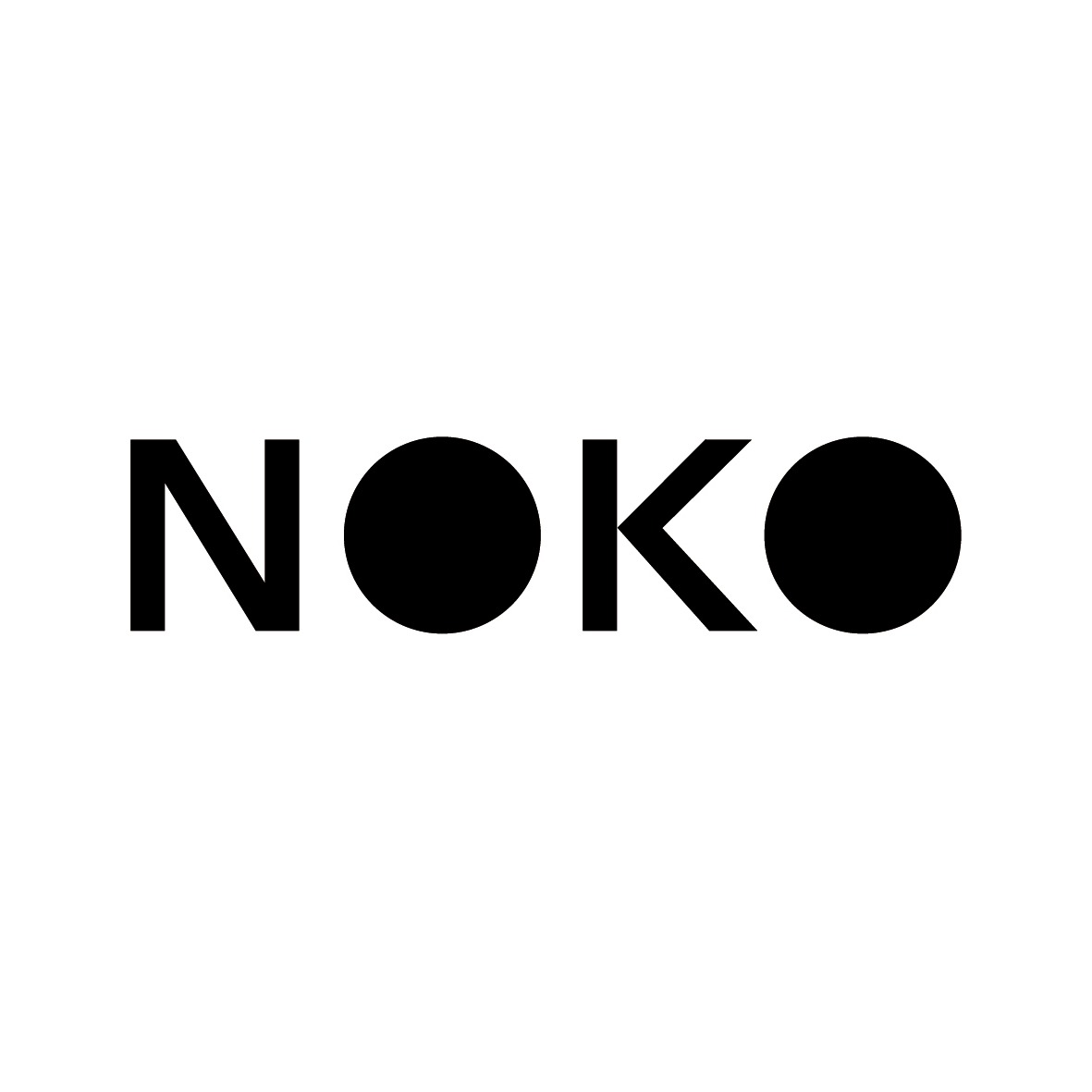 SCHEDA TECNICANB I prodotti disponibili per la vendita cambiano frequentemente e ci riserviamo il diritto di apportare modifiche ai prodotti senza preavviso. Alcuni dei nostri prodotti potrebbero essere disponibili solo in quantità limitate.Tutte le informazioni sui nostri prodotti, compresi i prezzi, sono accurate e aggiornate. Tuttavia, ci possono essere occasioni in cui il Sito Web contiene errori e imprecisioni in materia di dimensioni, colore, disponibilità di magazzino o altre questioni, per le quali non si accetta alcuna responsabilità. Ci riserviamo il diritto di correggere errori e di aggiornare le informazioni sul prodotto in qualsiasi momento. Ci riserviamo il diritto di modificare i prezzi in qualsiasi momento.Specifiche tecnicheFORZA e TEMPOVULCANOTelaioIn lega di alluminioIn lega di alluminioPeso Totale14,8 kg taglia M14,8 kg taglia MPortata massima120 kg120 kgTaglie disponibili S 46 - M 52 - L 58S 46 - M 52 - L 58ColoriNero - Verde - ArancioneNero - Verde - ArancioneTrasmissioneA cinghia VEER, in fibra di carbonioCatenaCambio Unico rapportoSram Apex 1x11Corona anteriore45 T, in lega di alluminio42 T, in lega di alluminioPignone posteriore19 T, in acciaio11-36 T, in acciaioPedivelle170 mm172,5 mmReggisellaFSAFSAManubrioA scelta tra dritto e rialzatoA piega gravelFreniAnteriore e posteriore Raicam Ridge idraulici a disco a 2 pistoncini Anteriore e posteriore Sram idraulici a disco a 2 pistoncini RuoteVisionVisionTipo ruoteAlluminio Vision Team 30 Disc (di serie) / Carbonio Vision Metron 40 SL Disc (optional)Alluminio Vision Team 30 Disc  (di serie) / Carbonio Vision Metron 40 SL Disc (optional)Coperture700x35 CST700x35 VittoriaBatteria36 V 250 Wh + 250 Wh36 V 250 Wh + 250 WhTipo di celleSamsung 18650-35ESamsung 18650-35EMotoreBrush-less DC, FSA 250 WBrush-less DC, FSA 250 WCoppia max42 Nm42 NmVelocità massima con assistenza25 Km/h25 Km/hLivelli di assistenza4+14+1Funzione BoostA richiesta, mediante pulsanteA richiesta, mediante pulsanteAutonomia massima90-100 km90-100 kmAutonomia massima con Range extender180-200 km180-200 kmTempo di ricarica4 h4 hPortapacchiOpzionaleOpzionaleCavallettoOpzionaleOpzionaleLuciLed anteriore e posteriore, ricaricabili via USBLed anteriore e posteriore, ricaricabili via USBBulloneriaAcciaio inoxAcciaio inoxNote generaliL'autonomia massima può variare a seconda del peso del conducente, del tipo di guida e del percorso effettuatoL'autonomia massima può variare a seconda del peso del conducente, del tipo di guida e del percorso effettuato